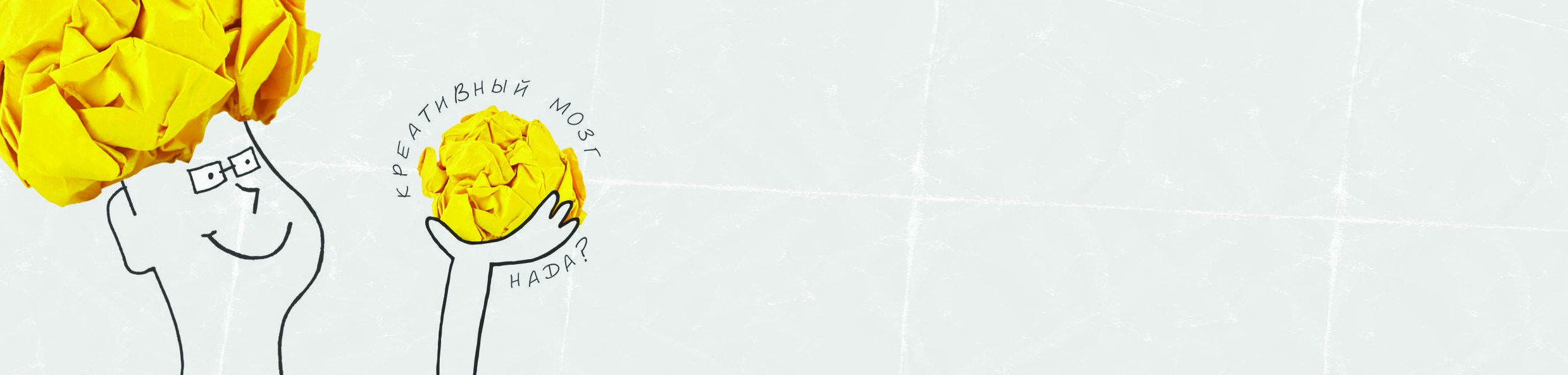 Арт-директор студии: Кира В. Смелкова+7-920-414-6-234info@bizdelnik.onlineskype: kirchilinafacebook.com/kira.smelkovaБРИФ НА РАЗРАБОТКУ НАЗВАНИЯ И ЛОГОТИПАОбщая информацияОрганизация продажМаркетинговые цели и задачи.Результаты маркетинговых исследований (если таковые проводились Клиентом)Целевая аудитория, конечные потребителиРешение о покупкеБарьер в сознании потребителя, который необходимо преодолетьМы хотим, чтобы потребитель:Задание на разработку неймаЗадание на разработку логотипа (его мы тоже можем для вас разработать)МатериалыСрокиДрузья, обращаю ваше внимание, на то, что чем подробнее вы заполните все пункты брифа, тем выше будет степень соответствия итогов работы вашим ожиданиям  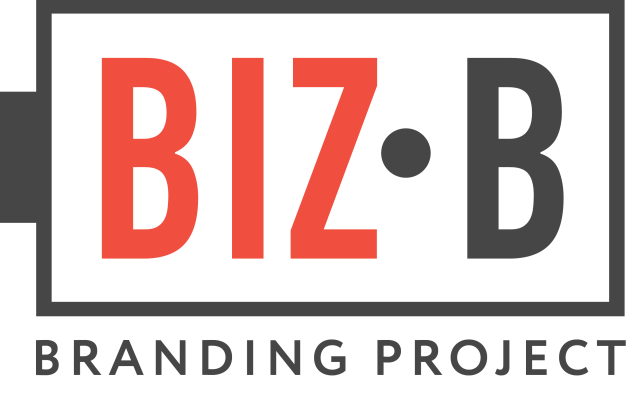 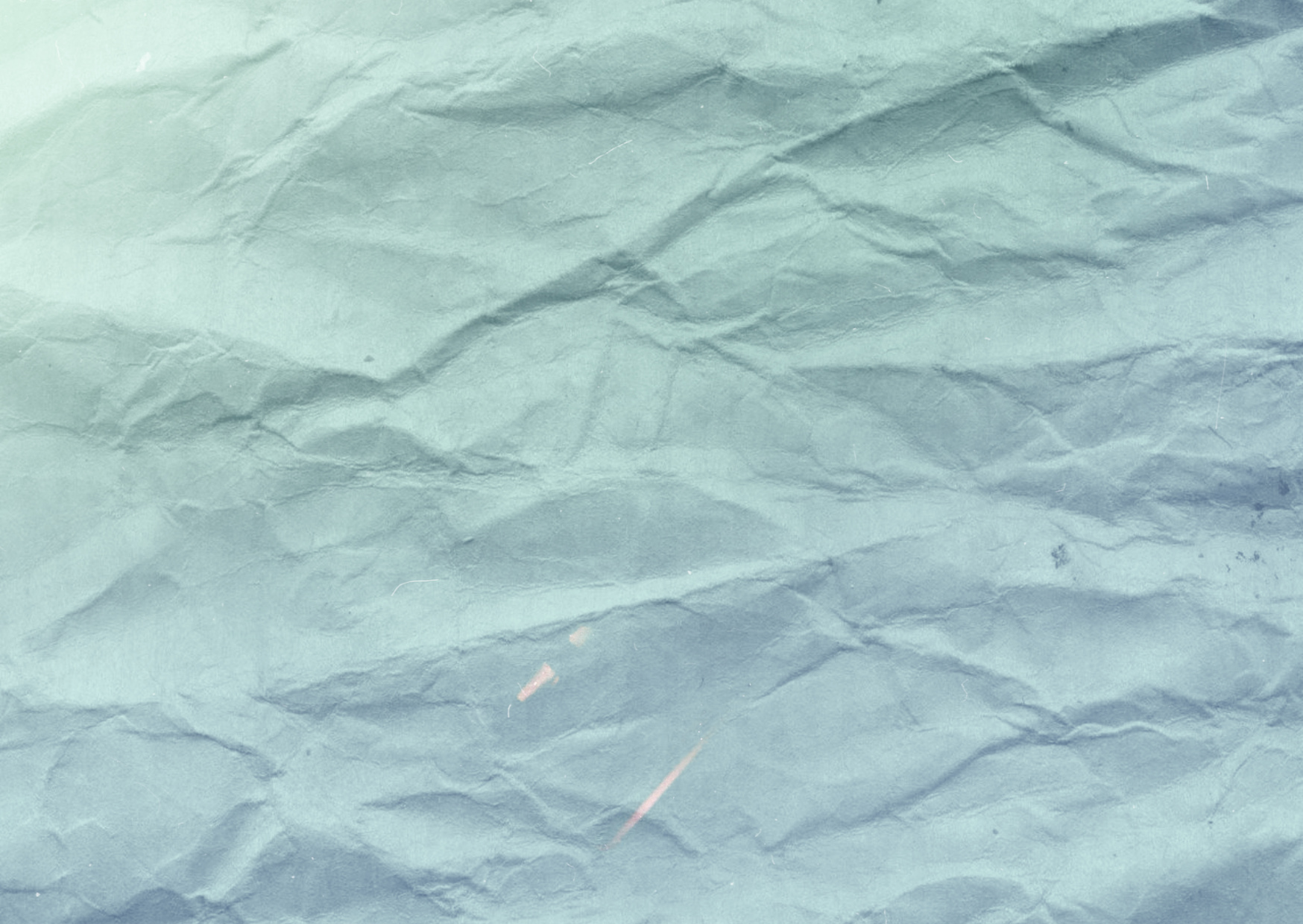 Оставьте, пожалуйста, ваши контактыФирма-заказчикТорговая марка (название)Виды продукции, выпускаемые под маркой(основные, дополнительные, перспективные)Виды продукции, выпускаемые под маркой(основные, дополнительные, перспективные)Описание продукцииТоварный ассортимент, планируемые линейкиСезонностьЦеновая категорияКонкурентные преимущества продуктаКонкуренты: продукты, торговые марки, компанииКонкуренты: продукты, торговые марки, компанииТипы торговых точек(основные, дополнительные, перспективные)Типы торговых точек(основные, дополнительные, перспективные)РегиональностьВозрастПолСемейный статусСоциально-демографические характеристикиКто принимает?Где принимает?Кто (что) влияет на решение?Характер решенияДумалЧувствовалДелалЯзык написания, звучанияКоличество слов в неймеФонетические пожелание (мягкость, твердость, шипящие звуки и т.д.)Смысловая нагрузкаРеалистичность (реально существующее  слово, неологизм, абракадабра)Стилистика названия (смешное, игровое, пафосное, съедобное, историческое, топонимичное )Чего нужно избегать в названииПоложительные примеры нейма у конкурентовНеобходимость регистрации нейма в качестве доменного имениКакая зона интересует: .ru, .com и т.д.Негативные примеры конкурентных неймовДругие пожелания (чем больше, тем лучше).ТипТипографическийТипСимволическийТипКомбинированный ТипДругойТипУкажите основные темы, которые следует отобразить в дизайне Укажите темы, которых следует избегать в дизайнеСтиль исполнения (HT, граффити, готический, кантри, техно, гламур, классика, китч, ретро, восточный, эпатаж, советский, хипстер и т.п.)Цветовые решения (количество цветов, желаемые сочетания)Основные формы (круг, овал, квадрат, треугольник, прямоугольник, смешанные)Образы (монограмма, анимированный персонаж, животное, растение, предмет, стихия,  символ и т.п.)Ограничения по использованию цветов, символики, стилистики и т.д.Приведите примеры существующих логотипов и фирменной стилистики, на которые можно ориентироваться, которые вам нравятсяДополнительные пожелания или описание собственного видения Мы готовы предоставить следующие материалы: (графические, текстовые фото с указанием формата и размера файлов)Необходимо ли проведение фотосессии?Указать временные ограничения для работы дизайнеров и копирайтеров, если таковые имеются